Дистанционное включение-выключение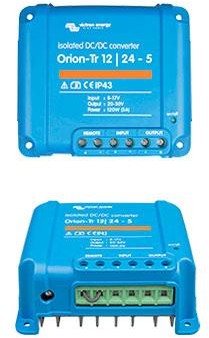 Дистанционное “вкл-выкл” устраняет необходимость в установкемощного выключателя во входной проводке. Дистанционное включение- выключение может осуществляться с помощью переключателя низкоймощности иливыключателем запуска / останова двигателя (см. Руководство).Регулируемое выходное напряжение: может использоваться как зарядное устройствоНапример, для подзарядки 12-вольтовой стартерной иливспомогательной батареи от 24В бортовой сети постоянного тока.Все модели защищены от короткого замыкания и могут быть включены параллельноПараллельно, для увеличения выходного тока, может быть подключено неограниченное количество устройств.Защита IP43При установке ориентированными вниз винтовыми клеммами.Входной предохранитель (не заменяется)Только для моделей с 12В и 24В.ИнструкцияВыберите прохладное, сухое и вентилируемое место установки.Подключите входные кабели питания.Примечание: модели с входным напряжением 12В и 24В имеют внутренний входной предохранитель (не заменяется). Модели 48В не имеют внутреннего предохранителя: необходим внешний предохранитель.Опция дистанционного включения / выключения: замените проволочную перемычку на разъеме на выключатель (коммутируемый ток менее 100мА) или снимите перемычку и подключите правый контакт разъема к плюсовой клемме батареи через выключатель (например, выключатель запуска / остановки двигателя). См. рисунок 1 ниже.Регулируемое выходное напряжение: значения по умолчанию: 12,2В, 24,2В или 48,2В (в зависимости от модели).Выходное напряжение может быть приблизительно установлено от -15% до +25% от выходного напряжения по умолчанию путем поворота потенциометра.Поверните против часовой стрелки, чтобы уменьшить выходное напряжение и по часовой стрелке, чтобы увеличить выходное напряжение.Выход защищен от перегрузки и короткого замыкания, поэтому преобразователи могут быть подключены параллельно и могут использоваться для зарядки аккумулятора.(Всегда настраивайте выходное напряжение до подключения параллельно или подключения аккумулятора для заряда).Подключите нагрузку. Теперь конвертер готов к использованию.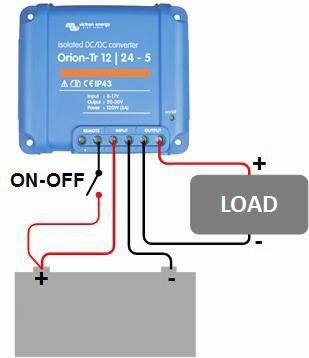 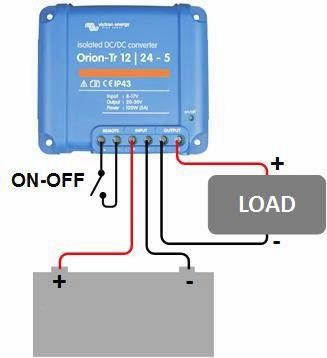 Рис 1Производитель: Victron Energy B.V. De Paal 35 | 1351 JG AlmerePO Box 50016 | 1305 AA Almere | НидерландыОбщий телефон +31 (0)36 535 97 00Факс: +31 (0)36 535 97 40Электронная почта: sales@victronenergy.comСтрана производства: ИндияИмпортер: ООО «Трио», 194017, Санкт-Петербург, проспект Тореза, д. 98, корп. 1,Общий телефон +7 812-653-33-13Электронная почта: tsolar@mail.ruИзготовлен: 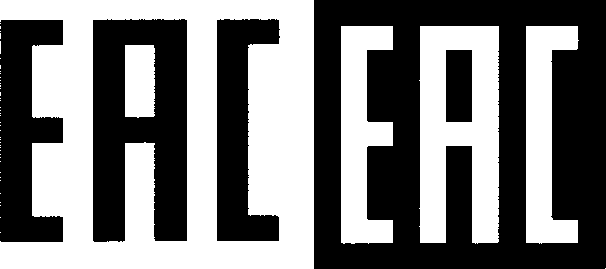 Victron Energy B.V. | De Paal 35 | 1351 JG Almere | The Netherlands General phone: +31 (0)36 535 97 00 | E-mail: sales@victronenergy.com www.victronenergy.com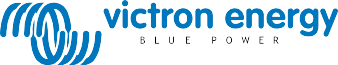 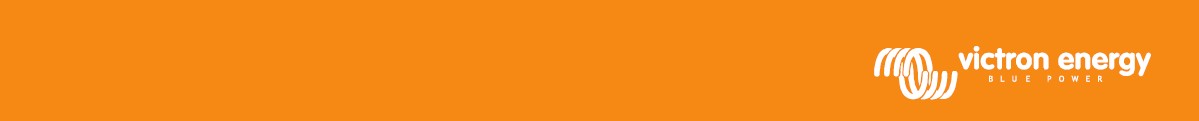 Orion-Tr Isolated 12/24/48ВИнструкция по эксплуатации    Конверторы Orion Tr изолированные